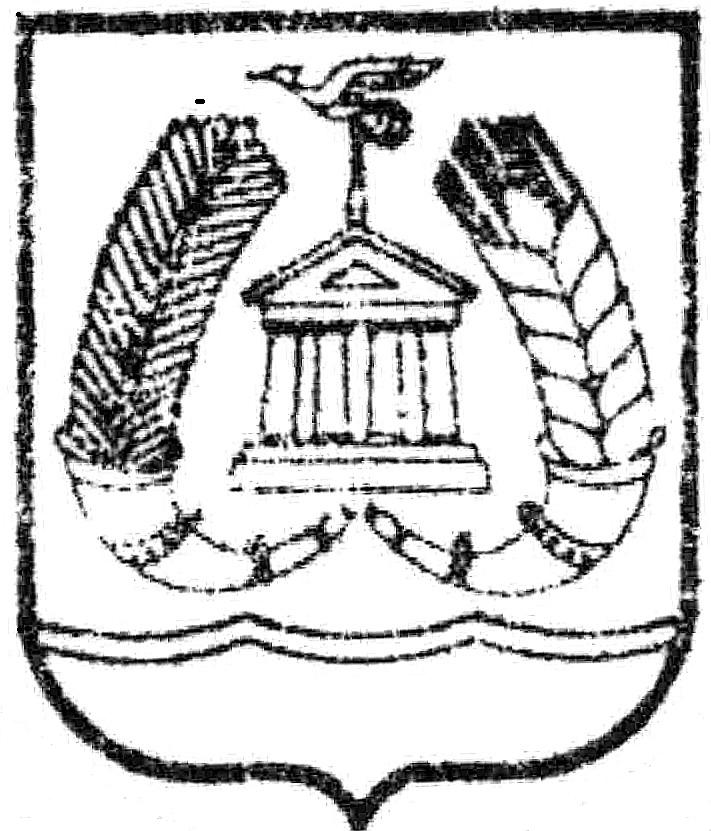 СОВЕТ ДЕПУТАТОВГАТЧИНСКОГО МУНИЦИПАЛЬНОГО РАЙОНА  ЛЕНИНГРАДСКОЙ  ОБЛАСТИР Е Ш Е Н И Еот 22 февраля .                                                                     № 291                                           Об утверждении перечня информации о деятельности Совета депутатов Гатчинского муниципального района, размещаемой в сети «Интернет» на  официальном сайте Гатчинского муниципального районаВ соответствии с Федеральным законом Российской Федерации от 09.02.2009 года № 8-ФЗ «Об обеспечении доступа к информации о деятельности государственных органов и органов местного самоуправления», руководствуясь Уставом Гатчинского муниципального районаСовет депутатов Гатчинского муниципального районаРЕШИЛ:Утвердить Перечень информации о деятельности Совета депутатов Гатчинского муниципального  района Ленинградской области, размещаемой в сети «Интернет» на официальном сайте Гатчинского муниципального района (приложение).Контроль за исполнением настоящего решения возложить на руководителя аппарата Совета депутатов Гатчинского муниципального района.Решение вступает в силу со дня официального опубликования.Глава Гатчинского муниципального района                                                  А.И. ИльинПРИЛОЖЕНИЕ  к Решению Совета депутатовГатчинского муниципального районаот  22 февраля .   № 291Перечень информации о деятельности Совета депутатов Гатчинского муниципального  района Ленинградской области, размещаемой в сети «Интернет» на официальном сайте Гатчинского муниципального районаСовет депутатов Гатчинского муниципального района наряду с перечисленной информацией, может размещать в сети «Интернет» иную информацию о своей деятельности с учетом требований Федерального закона от 9 февраля . №8-ФЗ «Об обеспечении доступа к информации о деятельности государственных органов и органов местного самоуправления».№ п/пКатегория информацииПериодичность размещения информации1.Общая информация о Совете депутатов Гатчинского муниципального района:полное наименование, почтовый адрес, адрес электронной почты, номера телефоновподдерживается в актуальном состоянии2.Сведения о деятельности Совета депутатов и вопросах,отнесенных к его ведению Уставом Гатчинского муниципального района, Регламентом работы Совета депутатов, а также перечень законов и иных нормативных правовых актов, определяющих полномочия, задачи и функции Совета депутатовподдерживается в актуальном состоянии3.Регламент работы Совета депутатовв течение десяти рабочих дней со дня вступления в силу решения Совета депутатов 4.Состав и структура Совета депутатов:председатель Совета депутатов(фамилия, имя, отчество)поддерживается в актуальном состояниипостоянные комиссии Совета депутатов (вопросы ведения, задачи и составы)поддерживается в актуальном состояниидепутаты Совета депутатов (фамилии, имена, отчества, срок полномочий) поддерживается в актуальном состоянииаппарат Совета депутатов (вопросы ведения, задачи и состав)поддерживается в актуальном состоянии5.Нормотворческая деятельность Совета депутатов:планы работыв течение десяти рабочих дней со дня вступления в силу  решенияСовета депутатовпроект повестки дня заседания Совета депутатовв день заседания Президиума Совета депутатовтексты проектов муниципальных правовых актовне позднее, чем за 5 календарных дней до рассмотрениярешения Совета депутатов нормативного характера в течение десяти рабочих дней со дня вступления в силу  решенийСовета депутатовпорядок обжалования муниципальных правовых актовподдерживается в актуальном состоянии6.Мероприятия в Совете депутатов:тексты выступлений и заявлений председателя Совета депутатовв течение пяти рабочих дней со дня выступления или заявленияпубличные слушанияподдерживается в актуальном состоянии7.Информация об участии Совета депутатов в целевых и иных программах, международном сотрудничестве,   сведения об официальных визитах и о рабочих поездках поддерживается в актуальном состоянии8.Работа Совета депутатов с обращениями граждан:Положение «О рассмотрении обращений граждан в органы местного самоуправления Гатчинского муниципального района»в течение десяти рабочих дней со дня вступления в силу решения Совета депутатовпорядок и время приема граждан председателем  и депутатами Совета депутатовподдерживается в актуальном состоянииприемная Совета депутатов: адрес, телефоны, время работыподдерживается в актуальном состоянии9.Результаты проверок, проведенных в Совете депутатовне позднее десяти рабочих дней со дня подписания актов проверок10.Статистическая информация о деятельности Совета депутатовподдерживается в актуальном состоянии11.Аппарат Совета депутатов (фамилии, имена, отчества  работников)поддерживается  в актуальном состоянии12.Информация о кадровом обеспечении аппарата Совета депутатов, в том числе порядок поступления граждан на  муниципальную службу, сведения о вакантных должностях муниципальной службы, имеющихся в аппарате Совета депутатовподдерживается в актуальном состоянии